Схема № 85Границ прилегающих территорий Забайкальского края Карымский район Общественная территория п. Дарасун ул. Молодежная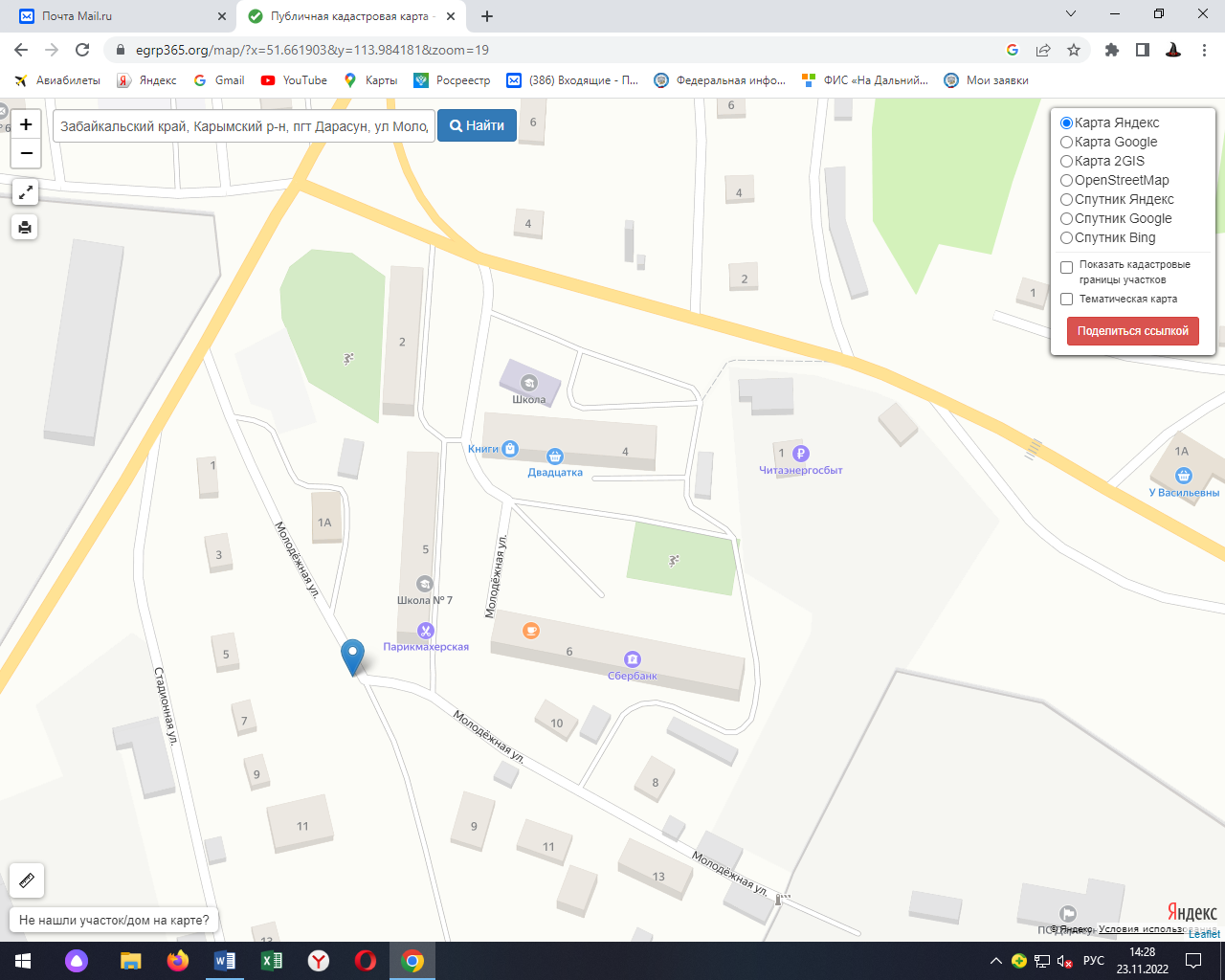       ВХОДСхема № 86Границ прилегающих территорий Забайкальского края Карымский район Общественная территория п. Дарасун ул. Ленина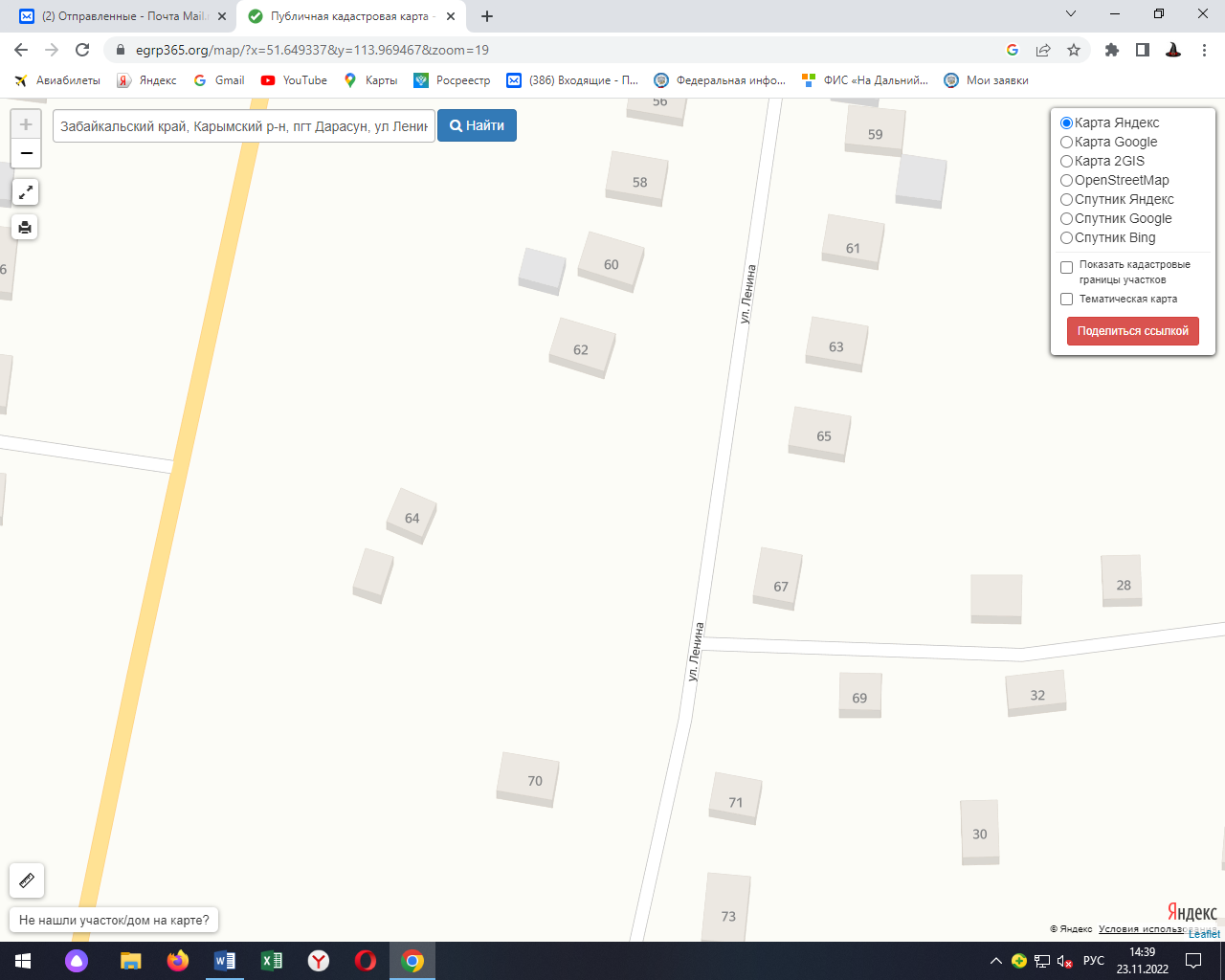       ВХОДСхема № 87Границ прилегающих территорий Забайкальского края Карымский район Общественная территория п. Дарасун ул. Колхозная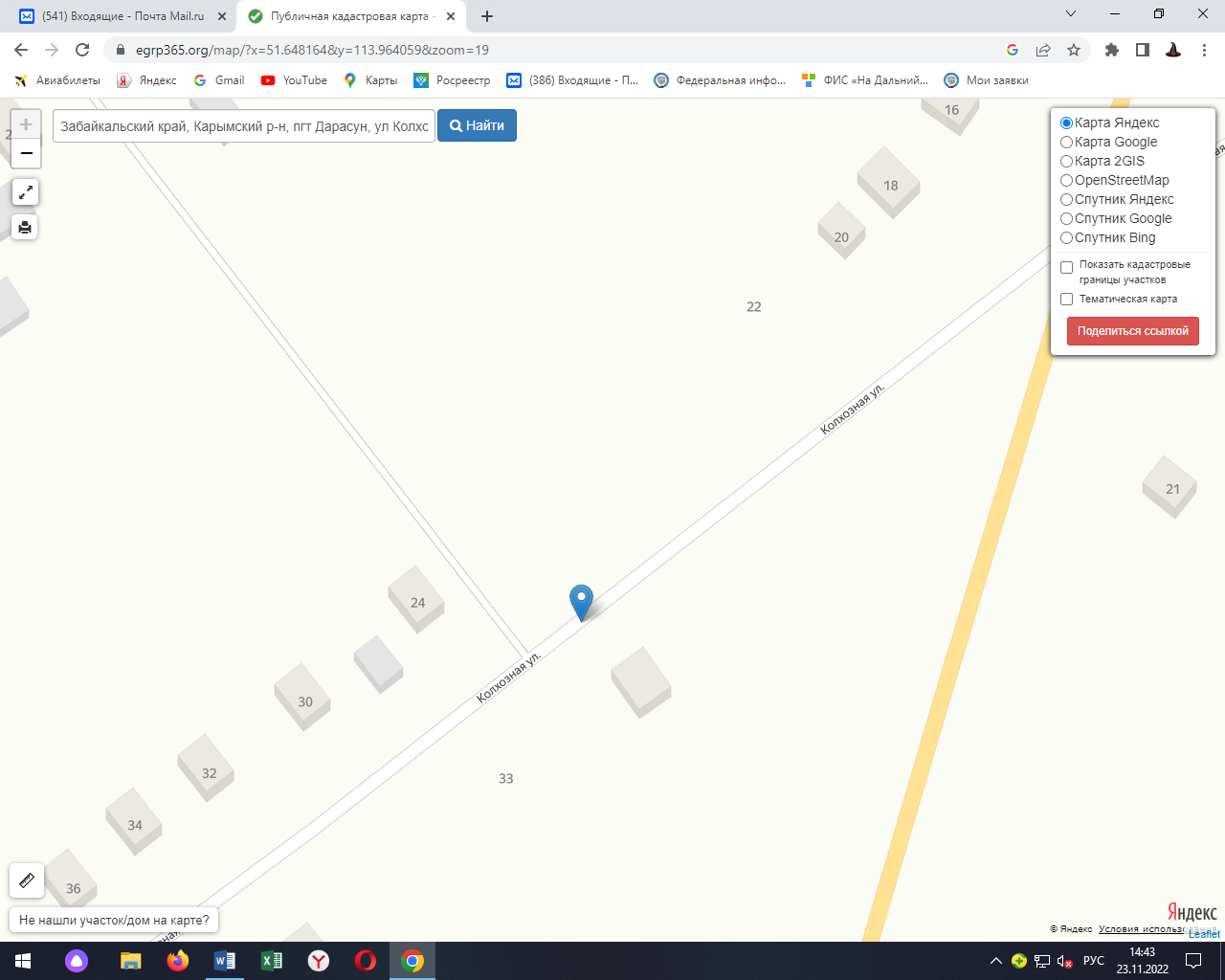 ВХОД